ACH Authorization Form Please send a copy with your first case Doctor:	__________________________________________  Financial Institution Name: 	__________________________________________ Account #:	__________________________________________	 Routing #:		__________________________________________ Billing address: 	__________________________________________ City:	 	__________________________________________ State:	 	______________________	Zip: 	____________________  One time charge for amount of:   _____________.___  Keep ACH information on file.  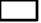 Automatically charge each month.  Wait for Doctor’s OK to charge. Doctors signature:    ____________________ Date: ___________  Authorized over the phone by:    ____________________________ Date:  ___________ 